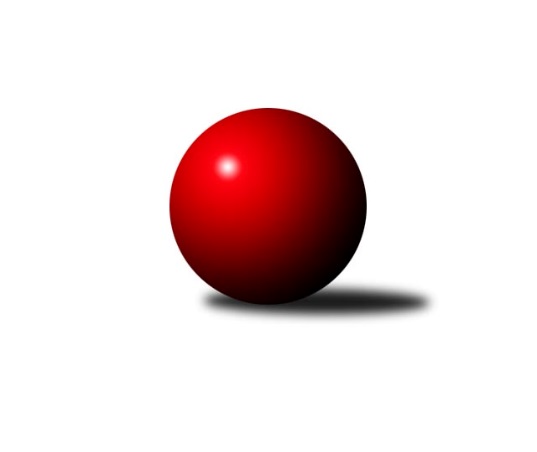 Č.5Ročník 2016/2017	4.6.2024 3.KLM B 2016/2017Statistika 5. kolaTabulka družstev:		družstvo	záp	výh	rem	proh	skore	sety	průměr	body	plné	dorážka	chyby	1.	TJ Sokol Tehovec	5	5	0	0	28.0 : 12.0 	(70.0 : 50.0)	3328	10	2220	1109	25.6	2.	Spartak Rokytnice nad Jizerou	5	4	0	1	29.0 : 11.0 	(73.0 : 47.0)	3242	8	2160	1082	24.6	3.	TJ Kuželky Česká Lípa	5	4	0	1	27.0 : 13.0 	(63.0 : 57.0)	3216	8	2139	1077	23	4.	TJ Lokomotiva Trutnov	5	4	0	1	26.0 : 14.0 	(69.0 : 51.0)	3263	8	2191	1072	29.2	5.	TJ Lokomotiva Ústí n. L.	5	3	0	2	25.0 : 15.0 	(68.5 : 51.5)	3170	6	2123	1047	27.6	6.	TJ Teplice Letná	5	3	0	2	22.0 : 18.0 	(57.0 : 63.0)	3180	6	2141	1039	33	7.	SK Žižkov Praha	5	3	0	2	21.0 : 19.0 	(69.0 : 51.0)	3175	6	2133	1042	29.2	8.	SKK Jičín B	5	1	0	4	15.0 : 25.0 	(57.0 : 63.0)	3335	2	2240	1095	36.8	9.	KK Hvězda Trnovany B	5	1	0	4	15.0 : 25.0 	(50.5 : 69.5)	3120	2	2137	983	35.4	10.	KK Konstruktiva Praha  B	5	1	0	4	12.0 : 28.0 	(55.0 : 65.0)	3220	2	2189	1031	36	11.	TJ Sparta Kutná Hora	5	1	0	4	11.0 : 29.0 	(49.5 : 70.5)	3195	2	2171	1024	32.6	12.	TJ Sokol Praha-Vršovice	5	0	0	5	9.0 : 31.0 	(38.5 : 81.5)	2987	0	2065	921	56.4Tabulka doma:		družstvo	záp	výh	rem	proh	skore	sety	průměr	body	maximum	minimum	1.	TJ Sokol Tehovec	3	3	0	0	16.0 : 8.0 	(42.0 : 30.0)	3244	6	3304	3153	2.	TJ Lokomotiva Ústí n. L.	2	2	0	0	13.0 : 3.0 	(27.5 : 20.5)	3430	4	3440	3420	3.	TJ Lokomotiva Trutnov	2	2	0	0	12.0 : 4.0 	(29.0 : 19.0)	3217	4	3243	3191	4.	TJ Kuželky Česká Lípa	2	2	0	0	12.0 : 4.0 	(26.5 : 21.5)	3143	4	3162	3124	5.	Spartak Rokytnice nad Jizerou	3	2	0	1	18.0 : 6.0 	(42.5 : 29.5)	3488	4	3544	3423	6.	SK Žižkov Praha	3	2	0	1	12.0 : 12.0 	(39.0 : 33.0)	3190	4	3200	3179	7.	TJ Teplice Letná	2	1	0	1	9.0 : 7.0 	(23.0 : 25.0)	3125	2	3160	3090	8.	KK Konstruktiva Praha  B	2	1	0	1	8.0 : 8.0 	(26.0 : 22.0)	3156	2	3161	3151	9.	TJ Sparta Kutná Hora	2	1	0	1	7.0 : 9.0 	(22.0 : 26.0)	3207	2	3223	3191	10.	SKK Jičín B	3	1	0	2	12.0 : 12.0 	(38.0 : 34.0)	3274	2	3374	3192	11.	KK Hvězda Trnovany B	3	1	0	2	9.0 : 15.0 	(33.0 : 39.0)	3256	2	3284	3215	12.	TJ Sokol Praha-Vršovice	3	0	0	3	4.0 : 20.0 	(19.5 : 52.5)	2848	0	2912	2745Tabulka venku:		družstvo	záp	výh	rem	proh	skore	sety	průměr	body	maximum	minimum	1.	TJ Sokol Tehovec	2	2	0	0	12.0 : 4.0 	(28.0 : 20.0)	3370	4	3434	3306	2.	Spartak Rokytnice nad Jizerou	2	2	0	0	11.0 : 5.0 	(30.5 : 17.5)	3119	4	3157	3080	3.	TJ Kuželky Česká Lípa	3	2	0	1	15.0 : 9.0 	(36.5 : 35.5)	3240	4	3298	3126	4.	TJ Lokomotiva Trutnov	3	2	0	1	14.0 : 10.0 	(40.0 : 32.0)	3279	4	3336	3250	5.	TJ Teplice Letná	3	2	0	1	13.0 : 11.0 	(34.0 : 38.0)	3198	4	3302	3112	6.	SK Žižkov Praha	2	1	0	1	9.0 : 7.0 	(30.0 : 18.0)	3136	2	3185	3087	7.	TJ Lokomotiva Ústí n. L.	3	1	0	2	12.0 : 12.0 	(41.0 : 31.0)	3084	2	3120	3049	8.	KK Hvězda Trnovany B	2	0	0	2	6.0 : 10.0 	(17.5 : 30.5)	3052	0	3072	3032	9.	TJ Sokol Praha-Vršovice	2	0	0	2	5.0 : 11.0 	(19.0 : 29.0)	3056	0	3098	3014	10.	SKK Jičín B	2	0	0	2	3.0 : 13.0 	(19.0 : 29.0)	3366	0	3367	3365	11.	KK Konstruktiva Praha  B	3	0	0	3	4.0 : 20.0 	(29.0 : 43.0)	3241	0	3357	3156	12.	TJ Sparta Kutná Hora	3	0	0	3	4.0 : 20.0 	(27.5 : 44.5)	3191	0	3368	3012Tabulka podzimní části:		družstvo	záp	výh	rem	proh	skore	sety	průměr	body	doma	venku	1.	TJ Sokol Tehovec	5	5	0	0	28.0 : 12.0 	(70.0 : 50.0)	3328	10 	3 	0 	0 	2 	0 	0	2.	Spartak Rokytnice nad Jizerou	5	4	0	1	29.0 : 11.0 	(73.0 : 47.0)	3242	8 	2 	0 	1 	2 	0 	0	3.	TJ Kuželky Česká Lípa	5	4	0	1	27.0 : 13.0 	(63.0 : 57.0)	3216	8 	2 	0 	0 	2 	0 	1	4.	TJ Lokomotiva Trutnov	5	4	0	1	26.0 : 14.0 	(69.0 : 51.0)	3263	8 	2 	0 	0 	2 	0 	1	5.	TJ Lokomotiva Ústí n. L.	5	3	0	2	25.0 : 15.0 	(68.5 : 51.5)	3170	6 	2 	0 	0 	1 	0 	2	6.	TJ Teplice Letná	5	3	0	2	22.0 : 18.0 	(57.0 : 63.0)	3180	6 	1 	0 	1 	2 	0 	1	7.	SK Žižkov Praha	5	3	0	2	21.0 : 19.0 	(69.0 : 51.0)	3175	6 	2 	0 	1 	1 	0 	1	8.	SKK Jičín B	5	1	0	4	15.0 : 25.0 	(57.0 : 63.0)	3335	2 	1 	0 	2 	0 	0 	2	9.	KK Hvězda Trnovany B	5	1	0	4	15.0 : 25.0 	(50.5 : 69.5)	3120	2 	1 	0 	2 	0 	0 	2	10.	KK Konstruktiva Praha  B	5	1	0	4	12.0 : 28.0 	(55.0 : 65.0)	3220	2 	1 	0 	1 	0 	0 	3	11.	TJ Sparta Kutná Hora	5	1	0	4	11.0 : 29.0 	(49.5 : 70.5)	3195	2 	1 	0 	1 	0 	0 	3	12.	TJ Sokol Praha-Vršovice	5	0	0	5	9.0 : 31.0 	(38.5 : 81.5)	2987	0 	0 	0 	3 	0 	0 	2Tabulka jarní části:		družstvo	záp	výh	rem	proh	skore	sety	průměr	body	doma	venku	1.	TJ Sokol Praha-Vršovice	0	0	0	0	0.0 : 0.0 	(0.0 : 0.0)	0	0 	0 	0 	0 	0 	0 	0 	2.	TJ Teplice Letná	0	0	0	0	0.0 : 0.0 	(0.0 : 0.0)	0	0 	0 	0 	0 	0 	0 	0 	3.	KK Hvězda Trnovany B	0	0	0	0	0.0 : 0.0 	(0.0 : 0.0)	0	0 	0 	0 	0 	0 	0 	0 	4.	SKK Jičín B	0	0	0	0	0.0 : 0.0 	(0.0 : 0.0)	0	0 	0 	0 	0 	0 	0 	0 	5.	KK Konstruktiva Praha  B	0	0	0	0	0.0 : 0.0 	(0.0 : 0.0)	0	0 	0 	0 	0 	0 	0 	0 	6.	TJ Lokomotiva Trutnov	0	0	0	0	0.0 : 0.0 	(0.0 : 0.0)	0	0 	0 	0 	0 	0 	0 	0 	7.	TJ Sparta Kutná Hora	0	0	0	0	0.0 : 0.0 	(0.0 : 0.0)	0	0 	0 	0 	0 	0 	0 	0 	8.	SK Žižkov Praha	0	0	0	0	0.0 : 0.0 	(0.0 : 0.0)	0	0 	0 	0 	0 	0 	0 	0 	9.	TJ Lokomotiva Ústí n. L.	0	0	0	0	0.0 : 0.0 	(0.0 : 0.0)	0	0 	0 	0 	0 	0 	0 	0 	10.	Spartak Rokytnice nad Jizerou	0	0	0	0	0.0 : 0.0 	(0.0 : 0.0)	0	0 	0 	0 	0 	0 	0 	0 	11.	TJ Sokol Tehovec	0	0	0	0	0.0 : 0.0 	(0.0 : 0.0)	0	0 	0 	0 	0 	0 	0 	0 	12.	TJ Kuželky Česká Lípa	0	0	0	0	0.0 : 0.0 	(0.0 : 0.0)	0	0 	0 	0 	0 	0 	0 	0 Zisk bodů pro družstvo:		jméno hráče	družstvo	body	zápasy	v %	dílčí body	sety	v %	1.	Jaroslav Procházka 	TJ Sokol Tehovec  	5	/	5	(100%)	17	/	20	(85%)	2.	Petr Steinz 	TJ Kuželky Česká Lípa  	5	/	5	(100%)	11	/	20	(55%)	3.	Milan Grejtovský 	TJ Lokomotiva Ústí n. L.  	4	/	4	(100%)	12	/	16	(75%)	4.	Pavel Vymazal 	KK Konstruktiva Praha  B 	4	/	5	(80%)	15	/	20	(75%)	5.	Roman Straka 	TJ Lokomotiva Trutnov  	4	/	5	(80%)	15	/	20	(75%)	6.	Jiří Zetek 	SK Žižkov Praha 	4	/	5	(80%)	15	/	20	(75%)	7.	Marek Žoudlík 	TJ Lokomotiva Trutnov  	4	/	5	(80%)	14.5	/	20	(73%)	8.	Zdeněk st. Novotný st.	Spartak Rokytnice nad Jizerou 	4	/	5	(80%)	14	/	20	(70%)	9.	Tomáš Vrána 	TJ Lokomotiva Ústí n. L.  	4	/	5	(80%)	13	/	20	(65%)	10.	Jiří Šípek 	TJ Lokomotiva Ústí n. L.  	4	/	5	(80%)	12.5	/	20	(63%)	11.	Josef Rubanický 	TJ Kuželky Česká Lípa  	4	/	5	(80%)	12.5	/	20	(63%)	12.	Petr Fabian 	KK Hvězda Trnovany B 	4	/	5	(80%)	12	/	20	(60%)	13.	Vladimír Ludvík 	TJ Kuželky Česká Lípa  	4	/	5	(80%)	12	/	20	(60%)	14.	Martin Hrouda 	TJ Sokol Tehovec  	3	/	3	(100%)	7.5	/	12	(63%)	15.	Jan Pašek ml.	Spartak Rokytnice nad Jizerou 	3	/	3	(100%)	6.5	/	12	(54%)	16.	Miroslav Malý 	TJ Kuželky Česká Lípa  	3	/	4	(75%)	9	/	16	(56%)	17.	Pavel Grygar 	TJ Sokol Praha-Vršovice  	3	/	4	(75%)	8.5	/	16	(53%)	18.	Petr Seidl 	TJ Sokol Tehovec  	3	/	4	(75%)	8	/	16	(50%)	19.	František Rusín 	SK Žižkov Praha 	3	/	5	(60%)	13	/	20	(65%)	20.	Jan Filip 	TJ Teplice Letná 	3	/	5	(60%)	12.5	/	20	(63%)	21.	Martin st. Zahálka st.	TJ Lokomotiva Ústí n. L.  	3	/	5	(60%)	12	/	20	(60%)	22.	Marek Plšek 	TJ Lokomotiva Trutnov  	3	/	5	(60%)	12	/	20	(60%)	23.	Petr Janouch 	Spartak Rokytnice nad Jizerou 	3	/	5	(60%)	11.5	/	20	(58%)	24.	Jan Mařas 	Spartak Rokytnice nad Jizerou 	3	/	5	(60%)	11.5	/	20	(58%)	25.	Jan Hybš 	TJ Teplice Letná 	3	/	5	(60%)	10	/	20	(50%)	26.	Lukáš Hanzlík 	TJ Teplice Letná 	3	/	5	(60%)	10	/	20	(50%)	27.	Dalibor Mierva 	TJ Sparta Kutná Hora 	3	/	5	(60%)	9.5	/	20	(48%)	28.	David Bouša 	TJ Teplice Letná 	3	/	5	(60%)	9.5	/	20	(48%)	29.	Vladimír Pavlata 	SKK Jičín B 	3	/	5	(60%)	9	/	20	(45%)	30.	Luděk Gühl 	TJ Teplice Letná 	3	/	5	(60%)	8	/	20	(40%)	31.	Petr Mařas 	Spartak Rokytnice nad Jizerou 	2	/	2	(100%)	7	/	8	(88%)	32.	Slavomír Trepera 	Spartak Rokytnice nad Jizerou 	2	/	2	(100%)	6	/	8	(75%)	33.	Martin Bergerhof 	KK Hvězda Trnovany B 	2	/	2	(100%)	6	/	8	(75%)	34.	Michal Vlček 	TJ Lokomotiva Trutnov  	2	/	2	(100%)	6	/	8	(75%)	35.	Petr Šmidlík 	TJ Sokol Tehovec  	2	/	3	(67%)	8.5	/	12	(71%)	36.	Vladimír Řehák 	SKK Jičín B 	2	/	3	(67%)	8	/	12	(67%)	37.	Miroslav Kužel 	TJ Lokomotiva Trutnov  	2	/	3	(67%)	7.5	/	12	(63%)	38.	Josef Kašpar 	SK Žižkov Praha 	2	/	3	(67%)	7	/	12	(58%)	39.	Tomáš Ryšavý 	TJ Lokomotiva Trutnov  	2	/	3	(67%)	6.5	/	12	(54%)	40.	Štěpán Kvapil 	Spartak Rokytnice nad Jizerou 	2	/	4	(50%)	10	/	16	(63%)	41.	Arnošt Nedbal 	KK Konstruktiva Praha  B 	2	/	4	(50%)	9	/	16	(56%)	42.	Radek Jalovecký 	TJ Lokomotiva Ústí n. L.  	2	/	4	(50%)	9	/	16	(56%)	43.	Martin Beran 	SK Žižkov Praha 	2	/	4	(50%)	9	/	16	(56%)	44.	Tomáš Pavlata 	SKK Jičín B 	2	/	4	(50%)	8.5	/	16	(53%)	45.	Jiří Barbora 	TJ Sparta Kutná Hora 	2	/	4	(50%)	8	/	16	(50%)	46.	Marek Kyzivát 	TJ Kuželky Česká Lípa  	2	/	4	(50%)	8	/	16	(50%)	47.	Martin Šveda 	TJ Sokol Praha-Vršovice  	2	/	4	(50%)	7.5	/	16	(47%)	48.	Dušan Hrčkulák 	TJ Sparta Kutná Hora 	2	/	4	(50%)	7	/	16	(44%)	49.	Radek Kandl 	KK Hvězda Trnovany B 	2	/	4	(50%)	7	/	16	(44%)	50.	Milan Valášek 	Spartak Rokytnice nad Jizerou 	2	/	4	(50%)	6.5	/	16	(41%)	51.	Bohumil Navrátil 	KK Hvězda Trnovany B 	2	/	4	(50%)	6	/	16	(38%)	52.	Zbyněk Vilímovský 	TJ Sokol Praha-Vršovice  	2	/	5	(40%)	11	/	20	(55%)	53.	Martin Mazáček 	SKK Jičín B 	2	/	5	(40%)	11	/	20	(55%)	54.	Jaroslav Kříž 	SKK Jičín B 	2	/	5	(40%)	10	/	20	(50%)	55.	Stanislav Schuh 	SK Žižkov Praha 	2	/	5	(40%)	9	/	20	(45%)	56.	Tomáš Jelínek 	TJ Sparta Kutná Hora 	1	/	1	(100%)	3	/	4	(75%)	57.	Petr Kolář 	SKK Jičín B 	1	/	1	(100%)	3	/	4	(75%)	58.	Petr Petřík 	KK Hvězda Trnovany B 	1	/	1	(100%)	3	/	4	(75%)	59.	Petr Holý 	TJ Lokomotiva Trutnov  	1	/	1	(100%)	2	/	4	(50%)	60.	Štěpán Kunc 	TJ Lokomotiva Ústí n. L.  	1	/	1	(100%)	2	/	4	(50%)	61.	Jakub Šmidlík 	TJ Sokol Tehovec  	1	/	2	(50%)	4.5	/	8	(56%)	62.	Miroslav Wedlich 	TJ Lokomotiva Ústí n. L.  	1	/	2	(50%)	4.5	/	8	(56%)	63.	David Novák 	TJ Sokol Tehovec  	1	/	2	(50%)	4	/	8	(50%)	64.	Jiří Jabůrek 	TJ Sokol Praha-Vršovice  	1	/	2	(50%)	3	/	8	(38%)	65.	Martin Bílek 	TJ Sokol Tehovec  	1	/	3	(33%)	7	/	12	(58%)	66.	Jiří Šťastný 	TJ Sokol Tehovec  	1	/	3	(33%)	6	/	12	(50%)	67.	Petr Veverka 	SK Žižkov Praha 	1	/	3	(33%)	5	/	12	(42%)	68.	Luboš Kocmich 	SK Žižkov Praha 	1	/	4	(25%)	10	/	16	(63%)	69.	Jaroslav st. Pleticha st.	KK Konstruktiva Praha  B 	1	/	4	(25%)	6.5	/	16	(41%)	70.	Alexandr Trpišovský 	TJ Teplice Letná 	1	/	4	(25%)	6	/	16	(38%)	71.	Jaroslav Soukup 	SKK Jičín B 	1	/	4	(25%)	5.5	/	16	(34%)	72.	Václav Posejpal 	KK Konstruktiva Praha  B 	1	/	5	(20%)	10	/	20	(50%)	73.	Martin Najman 	TJ Kuželky Česká Lípa  	1	/	5	(20%)	8.5	/	20	(43%)	74.	Vladimír Holý 	TJ Sparta Kutná Hora 	1	/	5	(20%)	7.5	/	20	(38%)	75.	Petr Kubita 	KK Hvězda Trnovany B 	1	/	5	(20%)	7.5	/	20	(38%)	76.	Jakub Hlava 	KK Konstruktiva Praha  B 	1	/	5	(20%)	7.5	/	20	(38%)	77.	Vratislav Kubita 	KK Hvězda Trnovany B 	1	/	5	(20%)	7	/	20	(35%)	78.	Stanislav Vesecký 	KK Konstruktiva Praha  B 	1	/	5	(20%)	6	/	20	(30%)	79.	Jiří Rejthárek 	TJ Sokol Praha-Vršovice  	1	/	5	(20%)	5.5	/	20	(28%)	80.	Jiří Halfar 	TJ Sparta Kutná Hora 	0	/	1	(0%)	2	/	4	(50%)	81.	Leoš Vobořil 	TJ Sparta Kutná Hora 	0	/	1	(0%)	1.5	/	4	(38%)	82.	Jiří Kapucián 	SKK Jičín B 	0	/	1	(0%)	1	/	4	(25%)	83.	Jiří Slabý 	TJ Kuželky Česká Lípa  	0	/	1	(0%)	1	/	4	(25%)	84.	Aleš Kotek 	TJ Lokomotiva Trutnov  	0	/	1	(0%)	1	/	4	(25%)	85.	Josef Jiřínský 	TJ Teplice Letná 	0	/	1	(0%)	1	/	4	(25%)	86.	Roman Bureš 	SKK Jičín B 	0	/	1	(0%)	1	/	4	(25%)	87.	David Ryzák 	TJ Lokomotiva Trutnov  	0	/	2	(0%)	2	/	8	(25%)	88.	Ondřej Koblih 	KK Hvězda Trnovany B 	0	/	2	(0%)	2	/	8	(25%)	89.	Josef Rohlena 	TJ Lokomotiva Ústí n. L.  	0	/	2	(0%)	2	/	8	(25%)	90.	Martin Šmejkal 	TJ Sokol Praha-Vršovice  	0	/	2	(0%)	1	/	8	(13%)	91.	Miroslav Šnejdar st.	KK Konstruktiva Praha  B 	0	/	2	(0%)	1	/	8	(13%)	92.	Petr Kotek 	TJ Lokomotiva Trutnov  	0	/	3	(0%)	2.5	/	12	(21%)	93.	Karel Holada 	TJ Sokol Praha-Vršovice  	0	/	3	(0%)	0	/	12	(0%)	94.	Petr Dus 	TJ Sparta Kutná Hora 	0	/	4	(0%)	4	/	16	(25%)	95.	Antonín Krejza 	TJ Sokol Praha-Vršovice  	0	/	4	(0%)	2	/	16	(13%)	96.	Michal Hrčkulák 	TJ Sparta Kutná Hora 	0	/	5	(0%)	7	/	20	(35%)Průměry na kuželnách:		kuželna	průměr	plné	dorážka	chyby	výkon na hráče	1.	Vrchlabí, 1-4	3438	2290	1148	23.0	(573.1)	2.	TJ Lokomotiva Ústí nad Labem, 1-4	3317	2207	1110	27.9	(552.9)	3.	SKK Jičín, 1-2	3255	2198	1057	39.2	(542.5)	4.	TJ Sparta Kutná Hora, 1-4	3224	2164	1060	24.0	(537.4)	5.	Poděbrady, 1-4	3204	2167	1036	29.3	(534.0)	6.	Trutnov, 1-4	3136	2148	987	45.0	(522.7)	7.	TJ Kuželky Česká Lípa, 1-4	3129	2075	1054	25.0	(521.6)	8.	KK Konstruktiva Praha, 1-6	3126	2144	982	41.5	(521.0)	9.	TJ Teplice Letná, 1-4	3122	2103	1018	31.5	(520.4)	10.	KK Slavia Praha, 1-4	3069	2091	978	37.6	(511.6)Nejlepší výkony na kuželnách:Vrchlabí, 1-4Spartak Rokytnice nad Jizerou	3544	1. kolo	Štěpán Kvapil 	Spartak Rokytnice nad Jizerou	632	1. koloSpartak Rokytnice nad Jizerou	3496	4. kolo	Jaroslav Procházka 	TJ Sokol Tehovec 	614	2. koloTJ Sokol Tehovec 	3434	2. kolo	Petr Janouch 	Spartak Rokytnice nad Jizerou	609	4. koloSpartak Rokytnice nad Jizerou	3423	2. kolo	Petr Mařas 	Spartak Rokytnice nad Jizerou	603	4. koloTJ Sparta Kutná Hora	3368	1. kolo	Martin Hrouda 	TJ Sokol Tehovec 	595	2. koloSKK Jičín B	3367	4. kolo	Milan Valášek 	Spartak Rokytnice nad Jizerou	591	1. kolo		. kolo	Jan Mařas 	Spartak Rokytnice nad Jizerou	589	1. kolo		. kolo	Štěpán Kvapil 	Spartak Rokytnice nad Jizerou	589	2. kolo		. kolo	Petr Janouch 	Spartak Rokytnice nad Jizerou	587	1. kolo		. kolo	Zdeněk st. Novotný st.	Spartak Rokytnice nad Jizerou	587	4. koloTJ Lokomotiva Ústí nad Labem, 1-4TJ Lokomotiva Ústí n. L. 	3440	2. kolo	Martin st. Zahálka st.	TJ Lokomotiva Ústí n. L. 	620	5. koloTJ Lokomotiva Ústí n. L. 	3420	5. kolo	Milan Grejtovský 	TJ Lokomotiva Ústí n. L. 	612	2. koloSKK Jičín B	3365	2. kolo	Petr Fabian 	KK Hvězda Trnovany B	601	1. koloKK Konstruktiva Praha  B	3357	5. kolo	Pavel Vymazal 	KK Konstruktiva Praha  B	599	5. koloTJ Lokomotiva Trutnov 	3336	1. kolo	Martin Bergerhof 	KK Hvězda Trnovany B	585	4. koloTJ Kuželky Česká Lípa 	3296	3. kolo	Tomáš Vrána 	TJ Lokomotiva Ústí n. L. 	583	2. koloKK Hvězda Trnovany B	3284	1. kolo	Radek Jalovecký 	TJ Lokomotiva Ústí n. L. 	582	2. koloKK Hvězda Trnovany B	3268	4. kolo	Miroslav Malý 	TJ Kuželky Česká Lípa 	581	3. koloKK Hvězda Trnovany B	3215	3. kolo	Marek Žoudlík 	TJ Lokomotiva Trutnov 	580	1. koloTJ Sparta Kutná Hora	3194	4. kolo	Petr Fabian 	KK Hvězda Trnovany B	580	4. koloSKK Jičín, 1-2SKK Jičín B	3374	3. kolo	Vladimír Řehák 	SKK Jičín B	622	3. koloTJ Teplice Letná	3302	1. kolo	Jan Hybš 	TJ Teplice Letná	598	1. koloSKK Jičín B	3257	1. kolo	Tomáš Pavlata 	SKK Jičín B	583	3. koloTJ Lokomotiva Trutnov 	3250	5. kolo	Vladimír Pavlata 	SKK Jičín B	576	5. koloSKK Jičín B	3192	5. kolo	Roman Straka 	TJ Lokomotiva Trutnov 	574	5. koloKK Konstruktiva Praha  B	3156	3. kolo	Jan Filip 	TJ Teplice Letná	571	1. kolo		. kolo	Martin Mazáček 	SKK Jičín B	564	3. kolo		. kolo	Jaroslav Soukup 	SKK Jičín B	562	3. kolo		. kolo	Tomáš Pavlata 	SKK Jičín B	561	5. kolo		. kolo	Tomáš Pavlata 	SKK Jičín B	558	1. koloTJ Sparta Kutná Hora, 1-4TJ Kuželky Česká Lípa 	3298	5. kolo	Miroslav Malý 	TJ Kuželky Česká Lípa 	599	5. koloTJ Sparta Kutná Hora	3223	5. kolo	Vladimír Ludvík 	TJ Kuželky Česká Lípa 	573	5. koloTJ Sparta Kutná Hora	3191	3. kolo	Josef Kašpar 	SK Žižkov Praha	572	3. koloSK Žižkov Praha	3185	3. kolo	Josef Rubanický 	TJ Kuželky Česká Lípa 	569	5. kolo		. kolo	Vladimír Holý 	TJ Sparta Kutná Hora	559	5. kolo		. kolo	Stanislav Schuh 	SK Žižkov Praha	551	3. kolo		. kolo	Dušan Hrčkulák 	TJ Sparta Kutná Hora	549	3. kolo		. kolo	Dušan Hrčkulák 	TJ Sparta Kutná Hora	546	5. kolo		. kolo	Petr Dus 	TJ Sparta Kutná Hora	540	3. kolo		. kolo	Jiří Barbora 	TJ Sparta Kutná Hora	539	3. koloPoděbrady, 1-4TJ Sokol Tehovec 	3304	3. kolo	Jaroslav Procházka 	TJ Sokol Tehovec 	597	1. koloTJ Sokol Tehovec 	3276	1. kolo	Jaroslav Procházka 	TJ Sokol Tehovec 	596	3. koloTJ Lokomotiva Trutnov 	3250	3. kolo	Jaroslav Procházka 	TJ Sokol Tehovec 	596	5. koloKK Konstruktiva Praha  B	3209	1. kolo	Roman Straka 	TJ Lokomotiva Trutnov 	580	3. koloTJ Sokol Tehovec 	3153	5. kolo	Pavel Vymazal 	KK Konstruktiva Praha  B	570	1. koloKK Hvězda Trnovany B	3032	5. kolo	Petr Šmidlík 	TJ Sokol Tehovec 	569	3. kolo		. kolo	Petr Seidl 	TJ Sokol Tehovec 	567	1. kolo		. kolo	Petr Fabian 	KK Hvězda Trnovany B	564	5. kolo		. kolo	Tomáš Ryšavý 	TJ Lokomotiva Trutnov 	554	3. kolo		. kolo	Petr Seidl 	TJ Sokol Tehovec 	552	3. koloTrutnov, 1-4TJ Lokomotiva Trutnov 	3243	4. kolo	Marek Žoudlík 	TJ Lokomotiva Trutnov 	571	4. koloTJ Lokomotiva Trutnov 	3191	2. kolo	Miroslav Kužel 	TJ Lokomotiva Trutnov 	565	2. koloTJ Sokol Praha-Vršovice 	3098	4. kolo	Roman Straka 	TJ Lokomotiva Trutnov 	557	4. koloTJ Sparta Kutná Hora	3012	2. kolo	Petr Holý 	TJ Lokomotiva Trutnov 	556	2. kolo		. kolo	Marek Žoudlík 	TJ Lokomotiva Trutnov 	555	2. kolo		. kolo	Pavel Grygar 	TJ Sokol Praha-Vršovice 	550	4. kolo		. kolo	Jiří Barbora 	TJ Sparta Kutná Hora	548	2. kolo		. kolo	Marek Plšek 	TJ Lokomotiva Trutnov 	547	4. kolo		. kolo	Miroslav Kužel 	TJ Lokomotiva Trutnov 	541	4. kolo		. kolo	Petr Kotek 	TJ Lokomotiva Trutnov 	529	4. koloTJ Kuželky Česká Lípa, 1-4TJ Kuželky Česká Lípa 	3162	2. kolo	Milan Grejtovský 	TJ Lokomotiva Ústí n. L. 	556	4. koloTJ Kuželky Česká Lípa 	3124	4. kolo	Lukáš Hanzlík 	TJ Teplice Letná	555	2. koloTJ Lokomotiva Ústí n. L. 	3120	4. kolo	Martin Najman 	TJ Kuželky Česká Lípa 	544	2. koloTJ Teplice Letná	3112	2. kolo	Vladimír Ludvík 	TJ Kuželky Česká Lípa 	543	4. kolo		. kolo	Petr Steinz 	TJ Kuželky Česká Lípa 	541	2. kolo		. kolo	Tomáš Vrána 	TJ Lokomotiva Ústí n. L. 	540	4. kolo		. kolo	Miroslav Malý 	TJ Kuželky Česká Lípa 	538	2. kolo		. kolo	Jan Hybš 	TJ Teplice Letná	529	2. kolo		. kolo	Martin Najman 	TJ Kuželky Česká Lípa 	528	4. kolo		. kolo	Marek Kyzivát 	TJ Kuželky Česká Lípa 	527	4. koloKK Konstruktiva Praha, 1-6TJ Teplice Letná	3179	4. kolo	Václav Posejpal 	KK Konstruktiva Praha  B	559	2. koloKK Konstruktiva Praha  B	3161	2. kolo	Jaroslav st. Pleticha st.	KK Konstruktiva Praha  B	557	2. koloKK Konstruktiva Praha  B	3151	4. kolo	Jaroslav st. Pleticha st.	KK Konstruktiva Praha  B	555	4. koloTJ Sokol Praha-Vršovice 	3014	2. kolo	Pavel Vymazal 	KK Konstruktiva Praha  B	553	4. kolo		. kolo	David Bouša 	TJ Teplice Letná	551	4. kolo		. kolo	Alexandr Trpišovský 	TJ Teplice Letná	546	4. kolo		. kolo	Jiří Rejthárek 	TJ Sokol Praha-Vršovice 	541	2. kolo		. kolo	Zbyněk Vilímovský 	TJ Sokol Praha-Vršovice 	539	2. kolo		. kolo	Pavel Vymazal 	KK Konstruktiva Praha  B	533	2. kolo		. kolo	Luděk Gühl 	TJ Teplice Letná	533	4. koloTJ Teplice Letná, 1-4TJ Teplice Letná	3160	3. kolo	Jan Hybš 	TJ Teplice Letná	562	5. koloSpartak Rokytnice nad Jizerou	3157	5. kolo	Jan Filip 	TJ Teplice Letná	556	3. koloTJ Teplice Letná	3090	5. kolo	Milan Valášek 	Spartak Rokytnice nad Jizerou	553	5. koloTJ Lokomotiva Ústí n. L. 	3082	3. kolo	Slavomír Trepera 	Spartak Rokytnice nad Jizerou	551	5. kolo		. kolo	Lukáš Hanzlík 	TJ Teplice Letná	544	5. kolo		. kolo	Lukáš Hanzlík 	TJ Teplice Letná	543	3. kolo		. kolo	Luděk Gühl 	TJ Teplice Letná	541	3. kolo		. kolo	Jiří Šípek 	TJ Lokomotiva Ústí n. L. 	540	3. kolo		. kolo	Zdeněk st. Novotný st.	Spartak Rokytnice nad Jizerou	532	5. kolo		. kolo	Jan Hybš 	TJ Teplice Letná	531	3. koloKK Slavia Praha, 1-4TJ Sokol Tehovec 	3306	4. kolo	Jaroslav Procházka 	TJ Sokol Tehovec 	591	4. koloSK Žižkov Praha	3200	4. kolo	Jiří Zetek 	SK Žižkov Praha	564	1. koloSK Žižkov Praha	3191	1. kolo	Vratislav Kubita 	KK Hvězda Trnovany B	562	2. koloSK Žižkov Praha	3179	2. kolo	František Rusín 	SK Žižkov Praha	561	2. koloTJ Kuželky Česká Lípa 	3126	1. kolo	Petr Šmidlík 	TJ Sokol Tehovec 	561	4. koloSK Žižkov Praha	3087	5. kolo	Jiří Zetek 	SK Žižkov Praha	556	4. koloSpartak Rokytnice nad Jizerou	3080	3. kolo	Martin Hrouda 	TJ Sokol Tehovec 	554	4. koloKK Hvězda Trnovany B	3072	2. kolo	Petr Seidl 	TJ Sokol Tehovec 	548	4. koloTJ Lokomotiva Ústí n. L. 	3049	1. kolo	Jiří Zetek 	SK Žižkov Praha	547	2. koloTJ Sokol Praha-Vršovice 	2912	3. kolo	Tomáš Vrána 	TJ Lokomotiva Ústí n. L. 	542	1. koloČetnost výsledků:	8.0 : 0.0	1x	7.0 : 1.0	3x	6.0 : 2.0	9x	5.0 : 3.0	5x	3.0 : 5.0	4x	2.0 : 6.0	5x	1.0 : 7.0	2x	0.0 : 8.0	1x